INSTRUCTION SHEET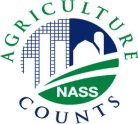 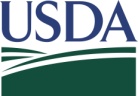 2013 CENSUS OF AQUACULTURECompleting the 2013 Census of Aquaculture Census formMake all entries clear and easy to read. Use a blue or black ball point pen.GeneralRefer to the instructions below for completing your 2013 Census of Aquaculture form. The enclosed census form was mailed to aquaculture producers throughout the United States. Because it is meant for use in all parts of the country, it may contain items and inquiries which do not apply to your operation. In this case, mark the “No” or “None” box and continue to the next item or section. If you did not produce aquaculture products of any kind in 2013, please see the instructions in Section 1 on this page.Partial Year OperationIf you stopped producing aquaculture products at any time during 2013, complete the census form for the portion of 2013 that you did produce.  Write “Stopped producing in 2013” and the date you stopped producing below the address area.  Mail the completed census form in the return envelope.If You Receive More Than One Census Form for the Same OperationReturn any duplicate census forms in the same envelope with your completed census form(s).  In the address area of the census form(s) you complete, write the 11-digit ID number from the label of the extra census form(s).Partnership OperationsComplete only ONE census form for a partnership operation and include all partners' shares on the same census form.  If two or more census forms are received for the partnership, see instruction on “If You Receive More Than One Census Form for the Same Operation” above.How to Enter Your Responses on the Census FormPlease enter your answers in the proper spaces and in the units requested, i.e., tenth of acres, gallons per minute, dollars, etc.  Mark all applicable Yes/No boxes with an “X”.Instructions by SectionSection 1 – Aquaculture Production Screening This section determines whether or not your operation is within the scope of this census. Item 1 – Report whether you produced any aquaculture or aquaculture products of any kind in 2013. Aquaculture products include fish of any kind, shellfish, mollusks, crustaceans, egg production, food or sport fish, baitfish, ornamentals, catfish, crawfish, koi, minnows, oysters, perch, soft-shell crabs, trout, turtles, algae, alligators, live rock, and any other aquaculture products. If you did not produce any aquaculture products of any kind in 2013, please mark “No” and continue to Section 14 on the back page of the form and complete the remainder of the census form. Section 2 – Size of OperationThis section determines whether you produced to sell aquaculture or produced to distribute.Item 1 – Answer yes if you received any money for any aquaculture product that you produced. Item 1a – Answer yes if you produced aquaculture products for distribution and did not receive any money.Item 2 – Report the area owned, rented, or used for aquaculture production in 2013 by the respondent, spouse, partnership, corporation, or organization identified on the questionnaire. All responses in this section should be rounded to tenths of acres. Small aquaculture operations less than one acre should be reported as one acre. Freshwater is water with less than 0.5 parts per thousand dissolved salts.  May be found in lakes, rivers, bodies of groundwater, or obtained from wells or surface runoff.Saltwater is water from a sea or ocean, including brackish water. Also, it is freshwater converted to saltwater by adding chemicals. Item 3 – Report all acres or used for aquaculture production in 2013 that was rented or leased from others on shares, cash rent, used rent-free, in exchange for services, for taxes, etc., regardless of location, even if used for part of the year.Section 4 – Methods of ProductionItem 1c (i) – Flow through raceways.  A confined area, usually long and narrow, in which water enters one end and exits the other.  Raceways can either be a natural flow system, using the natural flow of a river or stream, or a closed system where the water from the raceway flows through a series of ponds and then is pumped into a header pond that flows back into the raceway. The water area for a closed system would be the surface acres of the raceway and of all associated ponds. The area for a natural flow system would be the surface acres that the raceway occupies.Item 1d (i) – Recirculating systems.  Metal, plastic, or fiberglass tanks normally above ground and usually under cover used for the rearing of aquatic organisms where 90 percent or more of the system water is recycled.  Some tanks may consist of frames with liners.Item 1f (i) –Aquaponics is a system that combines aquaculture with hydroponics (cultivating plants in water) in a symbiotic environment.Item 1g (i) – Report the number of cages and pens used to produce Aquaculture products.  Exclude traps (used to capture aquatic creatures).Cages. The sides of the cages are rigid and are made of materials like plastic or plastic-covered wire.Pens are large enclosures usually placed in rivers or ocean bays.  Pens are usually floated in the water, but may also be secured to the bottom.  Pens are supported in some way, with the sides being flexible.Section 5 – Catfish ProductionItem 5 – The hybrid catfish is a combination of a female channel catfish and a male blue catfish.  Section 7 – Food and/or Sport FishItem 1 - This question determines whether you produced and sold Food and or Sport Fish.Item 2 - Report the number sold, total pounds and total sales for each type and size of food and sport fish produced.Column 1 – Record the type of food or sport fish produced and sold.  Column 2 – Record the size category code being reported. Foodsize includes grown aquaculture products ready for market. Stockers are large enough to be placed in the final grow-out pond, net, pen, or tank. Fingerlings are young fish, larger than a fry but not an adult. Fry are very young, post-larval fish. Broodstock are fish kept for egg production, including males. Eggs are embryos surrounded by nutrient material and a protective covering. Column 3 – Report the total number of fish or eggs sold.Column 4 – Report total pounds of fish sold. Complete for all size categories except eggs.Column 5 – Total revenue received from the sale of the food and sport fish produced.Section 8 - BaitfishItem 1 – This section determines whether you produced and sold Baitfish.  Crawfish for food is reported in section 9.Baitfish are fish used for bait, such as crawfish, fathead minnows, golden shiners, emerald or silver shiners, feeder and bait goldfish, suckers, chubs, leeches, and other types of minnows.Table 3a – For Baitfish sold by the pound or number of fish, report the Total pounds live weight sold, and Total Sales. Total sales should reflect the price received at  the farm gate, excluding packaging and distribution costs.Report either the total number of fish sold or number of fish per pound.Table 3b - For Baitfish sold by the gallon, report the total number of gallons sold, Pounds per gallon, number of fish per gallon and total sales.Section 9 – Crustaceans and Mollusks (Includes clams, crawfish, oysters, shrimp, soft-shell crabs, etc.)Item 1 – This section determines whether you produced Crustaceans and/ or Mollusks, including crawfish for food.  Crawfish for bait is reported in section 8.Crustaceans are invertebrate animals with a hard shelled segmented body, and jointed legs. Examples include crawfish, lobsters, prawns, shrimp, and soft shell crabs.Mollusks are marine invertebrates (no backbone). In general, mollusks have three body regions: a head, a visceral mass, and a “foot.” Mollusks usually have a shell, although some do not. This category includes abalone, clams, mussels, oysters, scallops and scallop seed.Section 10 - Ornamental FishItem 1 – This section determines whether you produced and sold Ornamental Fish.Ornamental fish are raised for water gardens, aquariums, etc. Examples include koi, ornamental goldfish, tropical fish, and ornamental catfish. Item 2 – Report each species and Type of unit sold on separate lines. Types of Units sold include number of fish, pounds, boxes, bags, etc.  Report the number of units produced and sold in column 2. Column 5 --, report total sales in dollars. Total sales should reflect the price received at the farm gate, excluding packaging and distribution costsSection 11 – Miscellaneous AquacultureItem 1 – This section determines whether you produced and sold Miscellaneous Aquaculture. This includes Algae, alligators, eels, frogs. sea urchins, snails, tadpoles and turtles. Do not include wild caught or harvested items.Item 2 – Report total number and weight sold of all sizes within each species.  Total sales should reflect the price received at the farm gate, excluding packaging and distribution costs.Section 12 – Sales Outlet by Species (Exclude catfish and trout)Item 1 – Report where the operation sold its production directly. The percentage for each category of product must equal 100 percent. Catfish and trout are reported in sections 5 or 6.Processors are companies that convert live fish to a product ready to cook and distribute, such as fish fillets.Live haulers, brokers, etc. are individuals or companies that purchase aquaculture products from a producer for immediate resale.  They may or may not take possession of the product.  Live haulers transport aquaculture products in oxygenated tank trucks to other outlets, including processing plants, pay lakes, recreational lakes, and retail outlets.Direct to consumers are sales made directly to individuals for home consumption or placement in their ponds for personal use. This includes places that raise and market fish through their own fee fishing operation.Section 13 - Aquaculture Produced and Distributed (not sold) for Restoration, Enhancement, Conservation, or Recreational PurposesComplete this section if the operation distributed any aquaculture products for restoration, enhancement, conservation or recreational purposes in 2013.  If the operation did not distribute any aquaculture products, skip to Section 14.Fish and eggs distributed without charge should be entered here.  Fish and eggs sold should be excluded from this table and reported as sales in the appropriate section.Section 14 – OperationItem 3 –  If this operation has additional names, or connections to additional operations, record the name and phone number here.Item 4 – This question determines if the operator made day to day decisions for multiple operations. If you are involved with any other aquaculture operation, list them here.Item 5 – If this operation was sold or turned over to someone else, record the new operators name and phone number here.Section 15 – ConclusionPrint your name, phone number and the date you completed the questionnaire.